Szkoła Podstawowa im. Św. Jadwigi Królowej Polski 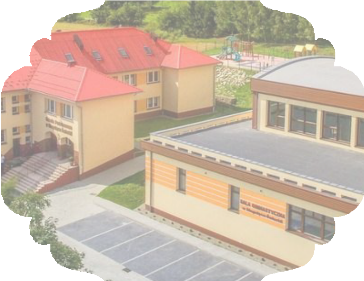 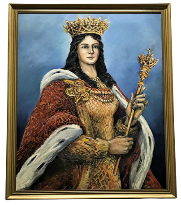 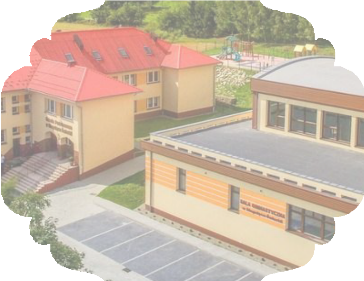 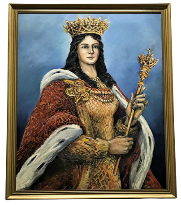 w Długołęce-ŚwierkliINSTRUKCJA DO E-DZIENNIKA vulcanJak logować się do e-dziennika?INSTRUKCJAUżytkowniku,otrzymałeś dostęp do dziennika elektronicznego Uczniowie Optivum NET+ (UONET+).Adres strony internetowej e-dziennika to:https://uonetplus.vulcan.net.pl/gminapodegrodzieObejrzyj film i dowiedz się, jak pierwszy raz zalogować się do e-dziennika:https://www.youtube.com/watch?v=H5Xx_OBy_TI (Powyższe linki należy skopiować i wkleić do paska adresu przeglądarki.)Aby się zalogować możesz również skorzystać z poniższej instrukcji:W pasku adresu przeglądarki internetowej wpisz adres dziennika elektronicznego:   https://uonetplus.vulcan.net.pl/gminapodegrodzie   Wyświetli się powitalna strona systemuKliknij przycisk ZAŁÓŻ KONTO, a następnie wpisz adres e-mail, który podałeś wychowawcy.Zaznacz opcję NIE JESTEM ROBOTEM i kliknij przycisk WYŚLIJ WIADOMOŚĆ.Sprawdź skrzynkę swojej poczty elektronicznej. Przeczytaj wiadomość i kliknij link podany w treści, aby nadać własne hasło.Wprowadź nowe hasło, którym będziesz się posługiwał, zaznacz opcję NIE JESTEM ROBOTEM i kliknij przycisk USTAW NOWE HASŁO.Od tego momentu możesz logować się do systemu, korzystając z adresu e-mail i ustalonego przez siebie hasła.Jeśli zapomnisz hasło, to na stronie logowania do systemu skorzystaj jeszcze raz z odsyłacza PRZYWRÓĆ DOSTĘP.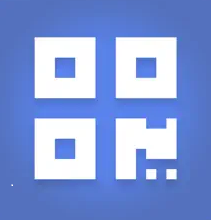 1.  Jak zaznaczać obecność dziecka w przedszkolu? (na wejście i wyjście)INSTRUKCJAUżytkowniku,Obejrzyj film i dowiedz się, jak rejestrować wejście dziecka do przedszkola i jego wyjście:https://youtu.be/w2naiVlyaQo(Powyższe linki należy skopiować i wkleić do paska adresu przeglądarki.)Możesz również skorzystać z poniższej instrukcji:Użytkowniku:Na telefonie komórkowym wybierz ikonę sklepu internetowego.Wpisz w tę wyszukiwarkę nazwę bezpłatnej aplikacji OBECNOŚĆ VULCAN i pobierz ją.Otwórz pobraną aplikację na telefonie.W dolnym prawym rogu wybierz USTAWIENIA i kliknij DODAJ.Wpisz NAZWĘ UCZNIA (np. imię i nazwisko), a następnie wpisz KOD (bardzo ważne!), który otrzymasz od placówki przedszkola (sekretariat) . To właśnie po tym kodzie (indywidualny dla każdego) program rozpoznaje dziecko. Potem zatwierdź wpis poprzez kliknięcie DODAJ. Jeśli jest dwoje dzieci chodzących do przedszkola, czynność należy powtórzyć (każde z dzieci będzie miało inny KOD). Aplikację i kod danego dziecka można wpisać na kilka telefonów.Powyższe czynności wykonujesz tylko raz.Następnie:W przedszkolnej szatni otwórz aplikację, podejdź do kartki z wydrukowanym kodem QR i zeskanuj kod. Gotowe!Ta sama zasada obowiązuje przy odbiorze dziecka.Uwaga! Wychowawcy będą zwracać uwagę na odznaczenie wejścia i wyjścia dziecka. Gdyby komuś zdarzyło się tego nie zaznaczyć, uczyni to wychowawca.Kody QR do skanowania pojawią się na wydrukowanych kartkach w szatniach od 5 MAJATaki sposób odnotowywania obecności bardzo usprawni wyliczanie kosztów pobytu dziecka w przedszkolu.Jak zaznaczyć nieobecność dziecka w przedszkolu (poprzez e-dziennik)?INSTRUKCJAUżytkowniku:Zaloguj się do e-dziennika.Wejdź w zakładkę Uczeń.Poniżej zielonego paska Witryna ucznia/rodzica są 2 zielone wyrażenia: EWIDENCJA (widać dokładny czas pobytu dziecka w przedszkolu ) i ZGŁOSZENIE NIEOBECNOŚCI.Kliknij w ZGŁOSZENIE NIEOBECNOŚCI, po otwarciu jeszcze raz w niebieski prostokąt ZGŁOŚ NIEOBECNOŚĆ. Wskaż datami dni nieobecności i kliknij ZAPISZ.BARDZO WAŻNA INFORMACJA– nieobecność dziecka podajemy z jednodniowym wyprzedzeniem ( dzień wcześniej to znaczy np. dnia 25.04 podajemy do godziny 14:00 nieobecność na dzień 26.04  do godziny 14:00 po tym czasie system się zamyka i nie można już zgłosić nieobecności dziecka ) Po zaznaczeniu nie trzeba już  w inny sposób zawiadamiać o nieobecności dziecka w przedszkolu.Dla zainteresowanych wersją e-dziennika na telefon komórkowyINSTRUKCJAUżytkowniku:Na telefonie komórkowym wybierz ikonę sklepu internetowegoWpisz w tę wyszukiwarkę nazwę bezpłatnej aplikacji DZIENNICZEK VULCAN i pobierz ją.Aby sprawnie zarejestrować urządzenie mobilne w systemie UONET+ przygotuj urządzenie oraz komputer z dostępem do Internetu.Zaloguj się do systemu UONET+ i przejdź do zakładki Uczeń.Poniżej zielonego paska Witryna ucznia/rodzica i po lewej stronie na szarym tle jest siedem wyrażeń i przedostatni to DOSTĘP MOBILNY (kliknij), a następnie niebieski przycisk WYGENERUJ KOD DOSTĘPU. Na ekranie pojawi się kod QR, Token oraz PIN.Teraz otwórz pobraną aplikację na telefonie i kliknij przycisk Dodaj konto.Kliknij przycisk Rozpocznij rejestrację. Aplikacja uruchomi czytnik kodów QR.Zeskanuj telefonem wygenerowany kod QR na komputerze. Masz na to 5 minut. Jeśli nie zdążysz w tym czasie, wygeneruj kod QR ponownie.Wprowadź podany na ekranie komputera PIN na urządzeniu mobilnym i gotowe.Jeśli chcesz dostawać powiadomienia o nowych wiadomościach, frekwencji itp. kliknij w trzy kropeczki Więcej w prawym dolnym rogu, przesuń listę w dół, kliknij w Ustawienia, potem w Wysyłaj powiadomienia push i zaznacz, które informacje mają przychodzić na telefon.Pamiętaj, że aplikacja dzienniczek funkcjonuje na tym telefonie (telefonach), którego nr został podany wychowawcy do wpisania do e-dziennika.Uwaga! Przy 1. otwarciu aplikacji na telefonie pojawia się krótka instrukcja, jak się zarejestrować. Aby ją pominąć w górnym prawym rogu kliknij Pomiń. Wtedy pojawia się właściwy widok i można kliknąć „Zarejestruj za pomocą kodu QR”. Można też skorzystać z opcji „Zarejestruj za pomocą formularza”.Dodatkowe ułatwienia dla rodzicówW Dzienniczku VULCAN rodzice mogą:usprawiedliwiać nieobecności dziecka,z wyprzedzeniem zapowiedzieć nieobecność dziecka w przedszkolu,odczytać informację o wysokości płatności za pobyt i wyżywienie,przeglądać informacje dotyczące wszystkich swoich dzieci w jednej aplikacji.Wymagania techniczne dla telefonów:System iOS w wersji minimum 9.0System Android w wersji minimum 5.0